ПРОГРАММА РАЗВИТИЯМуниципального общеобразовательного учреждения Андреевская средняя школа2021-2025 годыС. Уразгильдино, Чердаклинский район, Ульяновская область 2021 гСодержаниеПрограммы Развития МОУ Андреевской СШПАСПОРТПрограммы развития Муниципального общеобразовательного учреждения Андреевская средняя школана 2021 - 2025 годыХАРАКТЕРИСТИКА ТЕКУЩЕГО СОСТОЯНИЯ РАЗВИТИЯ МАДОУ «ДЕТСКИЙ САД №7»: ПРОБЛЕМЫ И ДОСТИЖЕНИЯОбщая информацияСтруктурная модель управления ДОУОбщее собрание трудового коллектива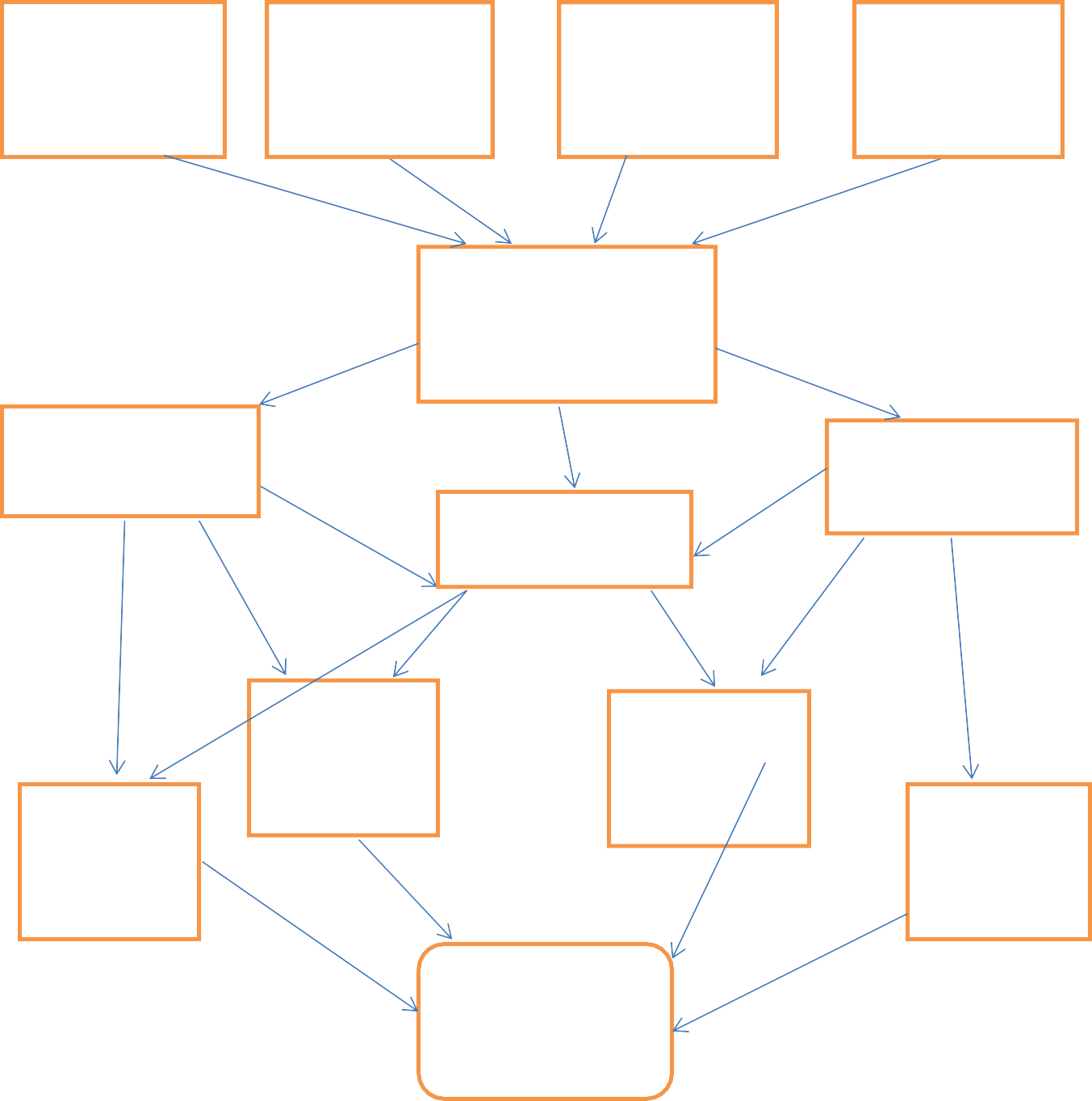 Педагогический советПрофсоюзный комитетСовет родителейЗаведующийСтарший воспитательСтаршая медсестраЗам по АХЧСпециалисты ДОУТехнический персоналВоспитатели	МладшиевоспитателиДети РодителиКонтингент воспитанниковКонтингент воспитанников дошкольного образовательного учреждения Контингент воспитанников формируется в соответствии с их возрастом и видом дошкольного образовательного учреждения. Проектная мощность МАДОУ детский сад № 7 – 122 ребенка.Проблемный анализ деятельности ДОУ и потенциальных возможностей перехода на современную модель дошкольного образования.Общая численность воспитанников за 3 учебных года:Социальный состав семей:Вывод:	Ежегодно наблюдается тенденция по увеличению общего числа воспитанников, увеличивается число многодетных семей. Имеется пере - наполняемость групп относительно плановой мощности ДОУ.Качество образовательной деятельности. Освоение воспитанниками ДОУ основной общеобразовательной программы.Образовательный процесс в ДОУ осуществляется в соответствии с Основной образовательной программой МАДОУ Детский сад № 7 Энгельсского района Саратовской области, разработанной творческой группой педагогов на основе программы «От рождения до школы» (авторский коллектив под руководством Н.Е. Вереска, Т.С. Комаровой, М.А. Васильевой) в соответствии с требованиями ФГОС ДО. Программа обеспечивает разностороннее воспитание, обучение и развитие детей в возрасте от 2 до 7 лет с учетом их возрастных и индивидуальных особенностей. Она охватывает все основные моменты жизнедеятельности детей с учетом всех видов детской деятельности в каждом возрастном периоде: организация режима пребывания детей в учреждении, содержание педагогической работы по освоению образовательных областей, содержание работы служб сопровождения педагогического процесса.Формы организации образовательного процесса соответствуют поставленным задачам. Образовательная деятельность по реализации Программы проводится с детьми всех возрастных групп в разных формах:непосредственно образовательная деятельностьобразовательная деятельность при проведении режимных моментовсамостоятельная деятельность детей - индивидуальная работа с детьмивзаимодействие с семьями воспитанников.В своей практике воспитатели и специалисты используют различные педагогические технологии:игровые технологии;здоровьесберегающие технологии;технологии проектной деятельноститехнология исследовательской деятельностиинформационно-коммуникационные технологии; - личностно-ориентированные технологии.Специфика самого периода дошкольного детства (гибкость, пластичность развития ребенка, высокий разброс вариантов его развития, егонепосредственность и непроизвольность) делает неправомерными требования от ребенка дошкольного возраста конкретных образовательных достижений и обусловливает определение результатов освоения образовательной программы в виде целевых ориентиров.Целевые ориентиры дошкольного образования представляют собой социально- нормативные возрастные характеристики возможных достижений ребенка на этапе завершения уровня дошкольного образования. Целевые ориентиры неподлежат непосредственной оценке, в том числе, в виде педагогической диагностики (мониторинга), и не являются основанием для их формального сравнения с реальными достижениями детей. Они не являются основой для объективной оценки соответствия установленным требованиям образовательной деятельности и подготовки детей. Целевые ориентиры Программы выступают основаниями преемственности дошкольного и начального общего образования и предполагают формирование у детей дошкольного возраста предпосылок к учебной деятельности на этапе завершения ими дошкольного образования. Педагогический мониторинг, проводимый педагогами ДОУ, помогает воспитателям правильно построить работу для индивидуального развития каждого ребенка, создать благоприятные условия, способствующие гармоничному развитию детей, и является личным достоянием педагога.Служба сопровождения ДОУ (педагог-психолог) помогает педагогам правильно организовать образовательный процесс в ДОУ.В соответствии с образовательной программой на основе результатов комплексного изучения развития детей, их психофизиологического состояния определена цель деятельности педагога-психолога: создание условий развития ребенка, открывающих возможности для его позитивной социализации, его личностного развития, развития инициативы и творческих способностей на основе сотрудничества со взрослыми и сверстниками и соответствующим возрасту видам деятельности; создание развивающей образовательной среды, которая представляет собой систему условий социализации и индивидуализации детей.Качество условий организации образовательного процесса в ДОУ. Кадровое обеспечение.ДОУ полностью укомплектовано кадрами. Педагогический коллектив, осуществляющий образовательный процесс в ДОУ, состоит из 39 сотрудников, из них:воспитатели – 13музыкальный руководитель – 1инструктор по физической культуре – 1 педагог-психолог – 1Педагоги дошкольного учреждения систематически повышают свою квалификацию на курсах.Проблемные зоны педагогов. 1. Отсутствие навыков владения информационно коммуникативными технологиями (ИКТ) у отдельных педагогов ДОУ, и как следствие ограничение доступа к информации. Причину мы видим в отсутствии желания педагогов обучаться работе на компьютере и использовать его в своей педагогической деятельности.Не все педагоги готовы принимать нововведения и применять в своей работе инновационные технологии. Причину мы видим в недостаточной информированности педагогов и их нежелание перестраивать воспитательный процесс в соответствии с новыми стандартами образования.Недостаточное оснащение ДОУ методическими пособиями и литературой в соответствии с современными образовательными стандартами. Отсутствует обновление и пополнение методической литературой в соответствии с новыми стандартами образования.Недостаточно высок уровень самооценки педагогов своей профессиональной деятельностью, что подтверждается профессиональным выгоранием. Таким образом, мы пришли к выводу, что в управлении персоналом необходимо пересмотреть мотивы работников (их внутреннюю мотивацию) и создание стимулов (внешняя мотивация) для их побуждения к эффективному труду.Развивающая предметно-пространственная среда ДОУ не отвечает и не дает возможность в полном объеме реализовывать технологию «Академия инженерии». Причину вышесказанному мы видим в недостаточном оснащении ДОУ игровыми комплектами, входящих в состав данной технологии.Основными характеристиками текущего развития состояния ДОУ для достижения считаем:Модернизация управленческой деятельности, связанная с мониторингом состояния образовательной системы, проектированием модели образовательной среды, проектированием стратегии и тактики развития образовательного учреждения, интеграции новых управленческих ценностей (преемственности, компетентности, самообразования);Стимулирование мотивации педагогического персонала (материальное и моральное) на инновационные процессы в детском саду через развитие творчества, создания авторских программ, внедрения инновационных технологий за счет интеграции с социальными партнёрами, участие в конкурсной деятельности);Привлечение родителей к сотрудничеству по поддержке индивидуальных траекторий развития детей.Вывод. Уровень педагогического коллектива характеризуется достаточно высоким уровнем профессионализма (54% с высшей и первой квалификационной категорией), достаточно высоким образовательным цензом (46% педагогов с высшим образованием).Социальный портрет семей.Дошкольное учреждение создает все условия для максимального удовлетворения запросов родителей детей по их воспитанию и обучению. Родители являются полноправными участниками воспитательно- образовательного процесса. Родители имеют возможность взять игры, литературу для домашних занятий, получить квалифицированную помощь-консультацию у педагога или старшего воспитателя ДОУ.3. SWOT– анализ потенциала развития МАДОУ «Детский сад №7»ЦЕЛИ И ЗАДАЧИ ПРОГРАММЫ РАЗВИТИЯ ДОУ, ХАРАКТЕРИСТИКА ПОДПРОГРАМЫЦели программы развития:Создание организационно-педагогических условий для обеспечения высокого качества и доступности дошкольного образования в соответствии с требованиями ФГОС ДО, способствующего полноценному развитию и социализации дошкольника, обеспечивающего равные стартовые возможности и успешный переход ребенка к обучению в общеобразовательных учреждениях;Удовлетворение образовательных запросов субъектов образовательных отношений и лиц, заинтересованных в создании воспитательно-образовательных, развивающих и здоровьесберегающих условий в ДОУ.Создание условий для эстетического развития детей, гармоничного становления их ценностно-эмоциональных и ценностно-смысловых отношений с окружающим миром, природой и людьми в контексте художественно- эстетических видов деятельности.Задачи программы развития:Совершенствование психолого-педагогических условий, обеспечивающих развитие ребенка в ДОУ;Совершенствование развивающей предметно-пространственной средыДОУ;Развитие материально-технического и информационно-методическогообеспечения образовательной деятельности ДОУ.Обновление и развитие кадрового потенциала ДОУ;Повышение эффективности управления ДОУ.Разработать систему мотивационных мероприятий, направленных на вовлечение педагогов в инновационную деятельность с внедрением информационных технологий в образовательный процесс ДОУ.Повышать имидж, проводить работу по улучшению и благоустройству территории.Обеспечение доступности дошкольного образования, гарантирующего равные стартовые возможности и успешный переход ребенка к обучению в общеобразовательных учреждениях;Обновление содержания воспитательно-образовательного процесса через создание условий, обеспечивающих разностороннее развитие личности дошкольника и совершенствование системы здоровьесберегающей и здоровьеформирующей деятельности учреждения, с учетом индивидуальных особенностей дошкольников;Создание благоприятные условия для развития творческого потенциала педагогов, обеспечение постоянного роста профессиональной компетентности педагогов через стимулирование к повышению качества работы;Обеспечение психолого – педагогической поддержку семьи и повышение компетентности родителей (законных представителей) в вопросах развития и образования, охраны и укрепления здоровья детей в процессевовлечения родителей в образовательную деятельность, в управление качеством образования детей через общественно – государственные формы управления.Проект № 1 «Кадровый потенциал».Цель: Повышение эффективности управления МАДОУ «Детский сад№ 7» через совершенствование системы профессиональной деятельности педагогических работников.Задачи:Создание условий для повышения профессиональной компетенцииСоздание условий для обеспечения устойчивого эффективного взаимодействия между персоналом ДОУСоздание и внедрение системы электронного документооборотаОбеспечение доступа к специализированным интернет-ресурсам в целях получения необходимой нормативно – справочной и методологической информации для своевременного принятия качественных управленческих решений.Ожидаемые результаты проекта № 1Совершенствование кадрового обеспечения МАДОУ «Детский сад № 7» в категории педагогические работники;Повышение производительности труда работников, относящихся к данной категории;Оптимизация документооборота в МАДОУ «Детский сад № 7»;Повышение качества принимаемых управленческих решений;Оптимизация управленческого взаимодействия между работниками. Критерии оценки реализации проектаКоличество работников, прошедших курсы повышения квалификации с целью повышения их компетенций в области своей профессиональной деятельности;Доля документов, обрабатываемых в формате электронного документооборота по отношению к общему управленческому документообороту;Количество работников, активно использующих специализированные интернет – ресурсы.Проект № 2 «Цифровая среда ДОУ» В рамках проектов «Воспитатель будущего», «Цифровая образовательная среда»Цель: Создание оптимальных условий для применения педагогическими работниками информационно-компьютерных технологий с целью обеспечения высокого качества дошкольного образования.Задачи:Создать	условия	для	повышения компетенций	педагогических работников в области современных информационных технологий;Разработать	механизм	обмена	педагогическими	работниками успешным опытом применения ИКТ в разных направления деятельности;Создать для педагогов единого пространства интегрированной информации, относящейся к сфере реализации образовательной программы.Ожидаемы результаты проекта № 2Повышение уровня компетенции педагогических работников в области современных информационных технологий;Продуктивная работа рабочей группы по ИКТВзаимодействие между педагогическими работниками МАДОУ«Детский сад № 7»Критерии оценки реализации проектаКоличество педагогов, повысивших свой уровень в использовании современных информационных технологий;Увеличение	рабочих	мест	педагогов	мультимедийным оборудованием, используемого в НОД;Удовлетворенность	педагогов	работой	информационного пространства интегрированной информации для реализации программы;Количество педагогов, охваченных работой в группе ИКТ Количество педагогов, использующих ИКТ в своей работе.Проект	№	3	«Вариативное	образование»	В	рамках	проектов«Современный детский сад», «Поддержка семей, имеющих детей».Цель: Создание условий для оказания психолого – педагогической, методической и консультационной помощи родителям воспитанников посредством дистанционной модели взаимодействия. (консультационный центр)Задачи:Повысить	компетентность	родителей	воспитанников	МАДОУ«Детский сад № 7» в вопросах образования и воспитания, прав родителей и детей;Разработать систему оказания психолого – педагогической, методической и консультационной помощи родителям (законным представителям)Обеспечить консультативной и методической помощью, родителей детей, не посещающих дошкольное учреждение.Создание информационно – методического ресурса открытого доступа «Современный родитель», как модель системы оказания помощи родителям.Ожидаемы результаты проекта № 3Удовлетворение родителей услугами консультационного центра при оказании консультативной и методической помощи;Повышение	грамотности	родителей	в	вопросах	воспитания	и образования детей;Участие	в	методических	объединениях	городского консультационного цента;Функционирование	методического	ресурса	открытого	доступа«Современный родитель»Критерии оценки реализации проектаКоличество	родителей	воспитанников,	охваченных	системой оказания методической и консультационной помощи;Информация о внедрении вариативных форм образования;Наполняемость информацией методического ресурса открытого доступа;Процент	родителей,	удовлетворенных	качеством	оказания методической и консультационной помощи.ЦЕЛЕВЫЕ ИНДИКАТОРЫ ПРОГРАММЫ РАЗВИТИЯ ДОУФИНАНСОВОЕ ОБЕСПЕЧЕНИЕ РЕАЛИЗАЦИИ ПРОГРАММЫ РАЗВИТИЯМатериальное обеспечение МАДОУ «Детский сад» осуществляется на основе заявок на потребность в денежных средствах, которые выделяются на выполнение муниципального задания по проведению общеобразовательной деятельности.Финансовое обеспечение МАДОУ «Детский сад № 7» осуществляется на уровне, позволяющем обеспечить все процессы образовательной и воспитательной деятельности, жизни и быта обучающихся и воспитанников. Для создания комфортных условий пребывания своевременно пополняется и обновляется материально-техническая база.Успешность реализации Программы развития будет возможна при условии привлечения дополнительных объемов финансовых ресурсов в рублях, полученных в рамках эффективного расходования средств из бюджета на выполнение утвержденного муниципального задания (МЗ) и привлечения дополнительных средств (ДС). Согласно плану финансово-хозяйственной деятельности на 2020 год общий объем финансового обеспечения составляет 6141269,54 рубля, из них субсидии на финансовое обеспечение выполнения государственного (муниципального) задания из бюджета – 5893772,00 рублей; поступления от оказания услуг (выполнения работ) на платной основе и иной приносящий доход деятельности – 102996,54 рубля.Планируется увеличение объемов финансирования Программы до 10% ежегодно с учетом инфляционных процессов в РФ и увеличения объема приносящей доход деятельности. Детальное распределение финансовых средств на конкретные направления развития МАДОУ «Детский сад № 7» станут целесообразными после определения иных проблемных вопросов и приоритетного порядка по их разрешению на локальном уровне по согласованию с учредителем.6. Прогнозируемый результат программы развития к 2025 году.В ходе реализации Программы предполагается достижение следующих результатов:повышение уровня профессиональной компетенции педагогов;создание развивающей среды и материально-технической базы в группах в соответствии с образовательными областями образовательной программы ДОУ;рост творческих достижений всех субъектов образовательного процесса, овладение комплексом технических навыков и умений, необходимых для их реализации;обеспечение готовности воспитанников к обучению в школе. Показателями является итоговый мониторинг по образовательным областям программы и по методическим рекомендациям;активное включение родителей в образовательный процесс;создание привлекательного, в глазах всех субъектов образовательного процесса, имиджа ДОУ, разработка стратегии по благоустройству территории ДОУ.Для воспитанников и родителей:каждому воспитаннику будут предоставлены условия для полноценного личностного роста (по необходимости составлены индивидуальные образовательные маршруты развития детей);Для педагогов:каждому педагогу будет предоставлена возможность для повышения профессионального мастерства;дальнейшее развитие условий для успешного освоения педагогических технологий (использование новинок педагогической деятельности);поддержка инновационной деятельности (обобщение опыта, участие в педагогических мероприятиях).Для ДОУ:будет	налажена	система	управления	качеством	образования дошкольников (планирование, контроль, анализирование работы);развитие сотрудничества с другими социальными системамибудут обновляться и развиваться материально-технические условия пребывания детей в учреждении в соответствии с современными требованиями.Таким образом, работа коллектива МАДОУ направлена на обеспечение качества образовательного процесса посредством повышения профессионального уровня коллектива, создания условий для целостного развития личности каждого ребенка и объективной оценки результатов деятельности.ПРИНЯТОна заседании Педагогического совета МОУ Андреевская СШПротокол от __ августа 20__г. №УТВЕРЖДАЮПриказом№    от «___» ___ 20__ г и.о. директора МОУ Андреевская СШ 	В.С. Совина№Разделы Программы развитияСтраницы1.Паспорт Программы Развития МОУ Андреевской СШ3-62.Характеристика текущего состояния развития ДОУ: проблемы и достиженияОбщая информацияСтруктурная модельКонтингент воспитанниковПроблемный анализ деятельности ДОУ ипотенциальных возможностей перехода на современную модель дошкольного образованияКачество образовательной деятельности. Освоение воспитанниками ДОУ основной общеобразовательной программы.-Кадровое обеспечение7-153.SWOT – анализ потенциала развития МОУ Андреевской СШ16-74.Цели и задачи Программы развития ДОУ, характеристикаподпрограмм18-215.Целевые индикаторы Программы развития МОУ226.Финансовое обеспечение Программы развития237.Прогнозируемый результат программы развития к 2025году.24Наименова ниепрограммыПрограмма развития Муниципального общеобразовательного учреждения Андреевская средняя школа- 2025 годы (далее – Программа)Основания- Федеральный закон от 29 декабря 2012 года № 273-ФЗ «Об образованиидляразработки программыв Российской Федерации»;- Указ Президента Российской Федерации от 7 мая 2018 года № 204 «О национальных целях и стратегических задачах развития Российской Федерации на период до 2024 года»;- Указ Президента Российской Федерации от 29 мая 2017 года № 240 «Обобъявлении в Российской Федерации десятилетия детства»;-	Концепция	долгосрочного	социально-экономического	развитияРоссийской	Федерации	на	период	до	2020	года,	утвержденнаяРаспоряжением Правительства Российской Федерации от 17.11.2008 года№ 1662-р;- Федеральный государственный образовательный стандарт дошкольногообразования, утвержденный приказом Министерства образования инауки Российской Федерации от 17.10.2013 года № 1155;- Санитарно-эпидемиологические требования к устройству, содержаниюи	организации	режима	работы	дошкольных	образовательныхорганизаций (СанПиН 2.4.3648-20), утвержденные ПостановлениемГлавного государственного санитарного врача Российской Федерации от28.09.2020 № 28;- Стратегия развития воспитания в Российской Федерации на период до2025 года, утвержденная Распоряжением Правительства РоссийскойФедерации от 29.05.2015 года № 996-р;- Национальный проект «Образование», утвержденный президиумомСовета при Президенте Российской Федерации по стратегическомуразвитию и национальным проектам (протокол от 3 сентября 2018 года№ 10);- Приоритетный проект «Доступное дополнительное образование длядетей», утвержденный президиумом Совета при Президенте РоссийскойФедерации по стратегическому развитию и национальным проектам(протокол от 30 ноября 2016 года № 11);- Положение о Всероссийском физкультурно-спортивном комплексе«Готов	к	труду	и	обороне»,	утвержденное	ПостановлениемПравительства Российской Федерации от 11.06.2014 года № 540;-	Государственная	программа	Российской	Федерации	«Развитиеобразования», утвержденная постановлением Правительства РоссийскойФедерации от 26 декабря 2017 года № 1642;-	Государственная	программа	Ульяновской	области	«Развитиеобразования в Ульяновской области», утвержденная постановлениемПравительства Ульяновской области от 29 декабря 2018 года № 760-П;Цель1.	Создание	организационно-педагогических	условий	дляпрограммыобеспечения	высокого	качества	и	доступности	дошкольногообразования	в	соответствии	с	требованиями	ФГОС	ДО,способствующего	полноценному	развитию	и	социализациидошкольника, обеспечивающего равные стартовые возможности и успешный переход ребенка к обучению в общеобразовательных учреждениях;Удовлетворение образовательных запросов субъектов образовательных отношений и лиц, заинтересованных в создании воспитательно-образовательных,	развивающих	и здоровьесберегающих условий в ДОУ.Создание условий для эстетического развития детей, гармоничного становления их ценностно-эмоциональных и ценностно-смысловых отношений с окружающим миром, природой и людьми в контексте художественно-эстетических видов деятельности.Задачи программыСовершенствование психолого-педагогических условий, обеспечивающих развитие ребенка в ДОУ;Совершенствование	развивающей	предметно- пространственной среды ДОУ;Развитие материально-технического и информационно- методического обеспечения образовательной деятельности ДОУ.Обновление и развитие кадрового потенциала ДОУ;Повышение эффективности управления ДОУ.Разработать систему мотивационных мероприятий, направленных на вовлечение педагогов в инновационную деятельность с внедрением информационных технологий в образовательный процесс ДОУ.Повышать имидж, проводить работу по улучшению и благоустройству территории.Обеспечение доступности дошкольного образования, гарантирующего равные стартовые возможности и успешный переход ребенка к обучению в общеобразовательных учреждениях;Обновление содержания воспитательно-образовательного процесса через создание условий, обеспечивающих разностороннее развитие личности дошкольника и совершенствование системы здоровьесберегающей и здоровьеформирующей деятельности учреждения, с учетом индивидуальных особенностей дошкольников;Создание благоприятные условия для развития творческого потенциала педагогов, обеспечение постоянного роста профессиональной компетентности педагогов через стимулирование к повышению качества работы;Обеспечение психолого – педагогической поддержку семьи и повышение компетентности родителей (законных представителей) в вопросах развития и образования, охраны и укрепления здоровья детей в процессе вовлечения родителей в образовательную деятельность, в управление качеством образования детей через общественно – государственные формы управления.Срок и этапы реализации программыЭтапы:1-й этап – аналитическо-прогностический (январь 2021-август 2021г.)Задачи этапа:разработать	документацию	для	успешной	реализации мероприятий в соответствии с программой развития;привести нормативно-правовые документы ДОУ в соответствие новым требованиям;-Положение о приеме воспитанников;- Устав; (в соответствии с СаНПин)ввести эффективные контракты в работу с кадрами, совершенствовать систему переподготовки кадров;дополнить условия для осуществления образовательного и оздоровительного процессов в соответствии с требованиями к условиям реализации основной общеобразовательной программы дошкольного образования.дополнить систему мониторинга процесса функционирования ДОУ2-й этап – деятельностный (сентябрь 2021- май 2025 г.)Задачи этапа:апробировать проекты: Кадровый потенциал, Цифровая среда ДОУ; Вариативное образование, обновить содержание организационных форм, педагогических технологий;реализовать мероприятия по основным направлениям, определённым Программой;обеспечить реализацию мероприятий по проведению мониторинга процесса функционирования ДОУ в решении задач развития;проводить корректировку мероприятий по реализации Программы развития в соответствии с результатами мониторинга3-й этап – рефлексивный (июнь 2025 – декабрь 2025г.)Задачи этапа:провести анализ результатов реализации Программы развития, оценить её эффективность;представить аналитические материалы на педсовете ДОУ, общем родительском собрании, разместить на сайт ДОУ;определить новые проблемы для разработки Программы на новый период.Ожидаемы е конечные результаты, важнейшие целевые показатели программыРеализация мероприятий в течение 2021-2025 годов позволит обеспечить:конституционные права граждан на получение образования любого уровня в соответствии с действующим законодательством;доступность качественного дошкольного образования;развитие	воспитанников	посредством	выстраивания индивидуальной траектории;создание эффективной системы мониторинга и информационного обеспечения образования;усиление воспитательной функции системы образования;укрепление кадрового потенциала, повышение социального статуса работника ДОУ;совершенствование	экономических	механизмов функционирования и развития системы образования в ДОУ.решение проблемы укрепления и сохранения здоровья участников образовательного процесса; - создание эффективной, постоянно действующей системы непрерывного образования педагогов, способных на современном уровне решать общую педагогическую задачу обучения и воспитания в соответствии с основными направлениями модернизации дошкольного образования;воспитание социально-активной личности, имеющей опыт личного участия в социально значимой деятельности, способной к успешной самореализации в обществе, гражданина, патриота своей страны.Система организаци и контроляОперативный контроль (постоянно), мониторинг (2 раза в год), анкетирование родителей (законных представителей воспитанников) по мере необходимости. Представление информации о реализации Программы за определённый период выносится на обсуждение педагогическому совету ДОУ.Объем и источники финансиро ванияБюджетные средства.Внебюджетные средства1.Тип учрежденияДошкольное	образовательноеучреждение2.Вид учрежденияАвтономное3.Категория учрежденияВторая4.УчредительКомитет	по	образованию	имолодежной политике АЭМР5.Юридический адрес413105, Саратовская обл., г. Энгельс,1-ый Микрорайон6.Телефон56-27-127.Адрес электронной почтыMadou7an@yandex.ru8.Сайт, дата созданияHttp://dou7.engels-edu.ru/	2014г.9.Год введения ДОУ в эксплуатацию25.02.2014г.10Тип	строения	(типовое,приспособленное)Типовое11Капитальный	ремонт,реконструкция (год)Реконструкция12Общая площадь ДОУ1700, 98 кв. М.Общая	площадь	земельногоучастка4820 кв. М.13Технический	паспорт	(датавыдачи)28.01.2014г.14Наличие компьютера, количество, где установлен4	(заведующий,	старший воспитатель,	психолог,		зам.Заведующего по АХЧ)15Руководитель (Ф.И.О)Самара Светлана Алексеевна-Образование,	наименование учебного заведения, дата окончанияВысшее	Государственный педагогический университет 2002, Российская академия права 2012г.2015г. КПП –«Менеджер	по	управлению персоналом»-Дата рождения03 декабря1969г.-Стаж работы (пед./рук.)5г.\5г.-Курсы повышения квалификации2016г. - «Управленческая деятельность современного руководителя дошкольнойобразовательной организации в условиях реализации ФГОС ДО», 2017г. – «Контрактная система всфере закупок для нуждзаказчиков»16Зам. ЗаведующегоИ.о. Заместителя заведующегоЮ.В. Вдовиченко-Образование,	наименование учебного заведения, дата окончанияВысшее, ЭнгельсскийПолитехнический институт филиал СГТУ, 2002 г.-Год рождения01.06.1980 г.-Стаж	работы	(общий\надолжности)21 г./6 мес.17Старший воспитатель (Ф.И.О.)Исакова Татьяна Анатольевна-Образование,		наименование учебного	заведения,	датаокончанияВысшее,	Современная Гуманитарная Академия, г. Москва,2005 г.-Год рождения03.02.1967г.-Стаж работы (пед./на должности)16л./2м.-КатегорияВоспитатель – высшая категория.Педагог дополнительногообразования – высшая категория.-Курсы переподготовки2019 год18Режим работы ДОУ12-ти часовой, 5-ти дневная неделя,с 7.00-19.0019Лицензия (дата выдачи, №)64Л01 №001078 от 13 мая 2014г.20Свидетельство о внесении записи в Единый государственный реестр юридических лиц (дата выдачи,№)28 июня 2013г. №113644900283221ИНН644906958422Свидетельство о государственной регистрации права на постоянное (бессрочное)	пользование земельным участком (дата выдачи,№)13	сентября	2013г.№64:50:021304:202624	сентября	2013г.	№ 64:50:021304:20123Мощность	ДОУ	(групп/детей):-По проекту7/ 122-После перепланировки7/ 140-Плановая наполняемость140-Списочный состав194-Функционирует групп71.Возрастная группагруппа раннего возраста 1 вторая младшая группа 2 средняя группастаршая группа6 старшая группа5 подготовительная группа7 подготовительная группаВозраст детей2 – 3(года) -	273 – 4 (года) -	294 – 5(года) -	305 – 6(лет) -	275 – 6(лет) -	286 - 7 (лет) -	276 - 7 (лет) -	26-Количество семей в ДОУ194-Количество многодетных семей16-Количество детей из многодетныхсемей, посещающих ДОУ13 детей-Количество опекаемых детей1-Кол-во	детей	сотрудников,посещающих ДОУ132.Сведения	об	уровне	здоровьявоспитанников-Год2020 год-Всего детей202-Кол-во детей по группам здоровья I 	 	 IY581368-Учебный годОбщая численность воспитанников2016-20171862017-20182012018-20192022016-20172017-20182018-2019Общее количествосемей, из них:186201202Полная семья134140150Неполная343840Многодетная61317Опекунство222Распределение детей по группам здоровья:Распределение детей по группам здоровья:Распределение детей по группам здоровья:Распределение детей по группам здоровья:Заболеваемость вдетоднях на 1 ребенка2015-2016г.2016-20172017-20181 группа здоровья97901072 группа здоровья1001111003 группа здоровья---4 группа здоровья---1.Педагогов (всего	с заведующейДОУ):17-с высшим образованием11 (65%)-со средним специальным4(24%)-Не оконченное высшее2 (12%)2.Аттестовано педагогов14-Аттестовано	на	высшуюкатегорию3(43%)-Аттестовано на первую категорию9(53%)-Соответствие	занимаемойдолжности3(43%)-Без категории2(12%)3.Стаж	работы	педагогическихработников-до 3 лет6-от 5 до 10 лет4-от 10 до 15 лет3-от 15 до 20 лет3-более 25 лет14.Повышение	квалификациипедагогических кадров:-педагоги,	прошедшие	курсы	запоследние 3 года85.Участие педагогов в методических объединениях,	семинарах,конференциях:2020-2024 год6.Работа ДОУ с родителями:-Проведение	анкетирования, социологических		опросовродителей об отношении к ДОУ2020-2024 г.Кв. категорияОбразованиеСтаж пед. работывозраствысшая233первая644Без категории444Соответствие122№Критерии опроса%1. Социальный статус семьи1. Социальный статус семьи1. Социальный статус семьи1Полные семьи1572Неполные семьи453Многодетные162. Жилищные условия2. Жилищные условия2. Жилищные условия1Собственное жильё1912Проживающие в стесненных жилищных условиях23Не имеющие собственного жилья93.Образовательный цензор3.Образовательный цензор3.Образовательный цензор1Высшее образование1242Среднее специальное1543Без образования74. Профессиональный статус4. Профессиональный статус4. Профессиональный статус1В бюджетной сфере262Вне бюджетной210Внутренняя средаВнешняя средаВнешняя средаВнутренняя средаВозможностиУгрозыСильные стороны (S)накопление практическогоопыта образовательной деятельности в ДОУ;статус дошкольного образовательногоучрежденияблагоприятный психологический климат в ДОУстимулирование труда педагоговI. Стратегия развитиясохранение и развитие системы повышенияквалификации педагогических работников всоответствии стребованиями ФГОС;повышение конкурентоспособности ирезультативности деятельности ДОУ, обусловленноеулучшением качества учебно-воспитательного процесса и ростом профессионального мастерства педагогов;поиск педагогических идей по обновлениюсодержания дошкольного образования: внедрение новыхтехнологий, приемов взаимодействия с родителями;использование в работе интерактивных методов общения с родителями.II. Стратегия экспериментанизкий % педагогов владеющих новыми интерактивнымиметодамивзаимодействия и общения с родителями воспитанников;обеспеченпсихологический комфорт педагогам, создать атмосферу педагогическогооптимизма, ориентацию на успех, стремлениесоздать все условия для сохранения иукрепления здоровьяактивизация внедренияразвивающих технологий, в первую очередь игровых;совершенствование содержания и форм взаимодействиядетского сада и семьи в образовательном процессе.Слабые стороны- увеличение количествавоспитанников, относящихся к сложнымкатегориям,III. Стратегия компенсации- сформированСтабильный коллектив единомышленников,способный решать все стоящие передIV. Стратегия защиты-низкий социальный статус	профессии воспитателя в обществе;-эмоциональное выгораниеприводящее к ухудшению показателей подготовки к школе;большая наполняемость группобщеобразовательной направленности;малоактивное участие педагогов вмероприятиях районного игородского уровней;-слабая включенность родителей вобразовательный процесс-последнее время существует проблема«эмоционального самовыгорания» педагогов.коллективом задачи- отработана система оздоровительной и профилактической работы иосуществляется вариативныйподход к формам и содержаниюфизическоговоспитания детей.-Совместная деятельность:привлечение родителей к организации вечеровмузыки и поэзии,гостиных, конкурсов, концертов семейного воскресного абонемента, маршрутов выходного дня (в театр, музей, библиотеку и пр.),семейных объединений (клуб, студия, секция), семейных праздников, прогулок, экскурсий, семейного театра, кучастию в детской исследовательской ипроектной деятельности.педагогов вследствие продолжительныхстрессов;- высокая занятость родителейвоспитанников, отсутствие времени, низкаязаинтересованность в контакте своспитателями;-нестабильная экономическаяситуация в стране, сопряженная снегативными тенденциями в функционировании институтов семьи;-возобновление и развитие дополнительно предоставляемыхплатных услуг, с учетом запросов родителей (подготовка к школе, художественно- творческаядеятельность, музыкальное ифизическое развитие и др.).Важнейшие	целевыеиндикаторы и показатели ПрограммыЕдиницы измерения (% от общего количества)Целевое значение по годамЦелевое значение по годамЦелевое значение по годамЦелевое значение по годамЦелевое значение по годамВажнейшие	целевыеиндикаторы и показатели ПрограммыЕдиницы измерения (% от общего количества)20212022202320242025число педагогов и специалистов,участвующих	в инновационных процессах, владеющих	ииспользующих в своей практике		ИКТ; эффективные, современные технологии;	числопедагогов,	имеющих высшее педагогическое образование, высшую и первую квалификационнуюкатегорию;%5055606570участие педагогического коллектива ДОУ в распространении опыта на муниципальном,региональном	и федеральном уровне и формировании имиджаДОУ%5055606570рост заработной платы за счет	стимулирующих выплат педагогическомуперсоналу.%712171924оценка	качества дошкольногообразования (показателимониторинга);%4550556065число воспитанников, участвующих	в педагогическихсобытияхмуниципального,регионального	и федерального уровня;%2530354045число воспитанников, занятых в системе дополнительногообразования;%7891011удовлетворённостьсемей воспитанниковуслугами,	которыми оказывает им ДОУ.%1520253035